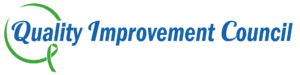 														         Date:  11/3/2023														         Time: 9:00 – 12:00														         Location: ZoomCouncil Members:Guests: Faith Griffin OMSMinutes:Submitted by: Sarah Ferguson(Secretary)Date: 12/1/2023          Quorum: At any meeting of the Council a quorum shall consist of a simple majority of the Council members present who are voting members when the members present are no fewer than seven. The vote of those present and voting, if there is a quorum, shall constitute the act of the Council unless otherwise stated in these by-laws or State law.Quorum: At any meeting of the Council a quorum shall consist of a simple majority of the Council members present who are voting members when the members present are no fewer than seven. The vote of those present and voting, if there is a quorum, shall constitute the act of the Council unless otherwise stated in these by-laws or State law.Present: Diane Bouffard, Stephanie Farquhar, Sarah Ferguson, Christina Hardy, Helen Jones, Sharon Jordan, Richard Ladd, Sr., Robin Levesque, William Lowenstein, Brianne Masselli, Vickie McCarty, Vickie Morgan, Susan Parks, Elizabeth Randall, Liz Remillard, Narissa Seamans, Jeff TinerExcused: Bobby-Jo Bechard, Polly Finlay, Joel Gilbert, Ariel Linet, Malory ShaughnessyPresent: Diane Bouffard, Stephanie Farquhar, Sarah Ferguson, Christina Hardy, Helen Jones, Sharon Jordan, Richard Ladd, Sr., Robin Levesque, William Lowenstein, Brianne Masselli, Vickie McCarty, Vickie Morgan, Susan Parks, Elizabeth Randall, Liz Remillard, Narissa Seamans, Jeff TinerAbsent: Michael Freysinger, Amy TarankoAgendaDiscussionDiscussionTasks/ConclusionResponsibilityResponsibilityEstablish Quorum YesAny changes to the agenda?NoFaith Griffin OMSMaine Treatment Connection Initiative – opioid response funds. Created online resource directory for Maine.https://www.treatmentconnection.com/ faith.L.Griffin@maine.gov Maine Treatment Connection Initiative – opioid response funds. Created online resource directory for Maine.https://www.treatmentconnection.com/ faith.L.Griffin@maine.gov Increase stipend discussionSusan Parks moved that a stipend for the monthly QIC $50. Liz Randall seconded.Susan Parks moved that a stipend for the monthly QIC $50. Liz Randall seconded.Passed unanimously.Admin Assistant descriptiontabledOCFS, DOE, OBH, DVR, DOC, OMS updateChristina Hardy, VRVeteran liaisons presented at the Maine hire-a vet job fair in Portland.Staff attended multiple Employer held events during the past month - HR events, ESOP (employee stock ownership plans- employee ownership), Autism conference.Vertical Harvest postponed hiring event- will be rescheduled- also opportunity to learn more about the Westbrook facility.Continue to hire RCII’s across the State of Maine. Ryan Fitzgerald started as Case Worker Supervisor at the Lewiston office during latter part of the month in October. Brenda Drummond, The Director for the Division for the Blind and Visually Impaired (DBVI) is retiring on November 30, 2023. Andrea Bickford, The Regional Manager DBVI for Bangor North retired on October 31, 2023.Carrie Brooker- taking over as the New DBVI Regional Manager for Bangor North. VR Orientation- every fourth Thursday from 9-10, Join Zoom Meeting 
https://mainestate.zoom.us/j/85921692602?pwd=VUVDZFR1NWhHRHJHV0Jpc2dMZlllQT09 Meeting ID: 859 2169 2602 
Passcode: 48226391 October was National Disability Employment Awareness Month- multiple events occurred over the month.Shannon Burns has been hired as our as Statewide Training Rehabilitation Consultant. Shannon Burns has worked with State of Maine for 22 years. In 2012, she joined the Division for the Blind and Visually Impaired where she started as a Vocational Rehabilitation Counselor and has been most recently working as a Transition Consultant/Blindness Rehabilitation Specialist. Prior to joining DBVI, Shannon worked for the Department of Health and Human Services, Office of Child, and Family Services. Shannon participated in policy development, managed, and provided extensive training to caseworkers and became the specialist for handling adoption training and regional “super user” for the database system. Coordination, mentoring, and team dynamics continued into her role as Blindness Rehabilitation Specialist. Shannon has a Master of Science in Rehabilitation Counseling, is a Certified Rehabilitation Counselor (CRC), and a Licensed Social Worker. Elizabeth “Liz” Nitzel has been hired as our Statewide Business Relations Rehabilitation Consultant. Liz brings extensive experience (and enthusiasm!) to her new position. Liz has been a CareerCenter Consultant, Vocational Rehabilitation Counselor in Augusta, Grant Manager for the Transition Work-Based Learning Model Demonstration Grant and for the last year has served as the Regional Manager for Area North. In those progressively responsible roles, Liz has been actively involved in facilitating and promoting the dual customer Progressive Employment model and business engagement. Liz has been a champion in the development and support of new employer relationships. Liz holds a master’s degree in Rehabilitation Counseling and is a Certified Rehabilitation Counselor (CRC). When these positions became unexpectedly vacant earlier this year, we took some time to look at our operational needs and to adjust the scope of each position to better reflect how we could best serve our customers, provide support to staff, and achieve our mission. We are very pleased that we have been able to hire two individuals who bring such a wealth of experience to these redesigned roles.Brianne Masselli OBHDHHS webpage has resources to address the tragedy in Lewiston. Resources are at the Lewiston Armory. There is a form to fill out for requests for services. New DeafMaine.org website. Coordinating resources and services from Maine and Federal providers. PECS center will be open 11/13/23 – 184 Main Street, Lewiston.https://www.maine.gov/governor/mills/Lewistonhttps://www.maine.gov/dhhs/obh/resources-lewiston-shootinghttps://forms.office.com/pages/responsepage.aspx?id=q6g_QX0gYkubzeoajy-GTjldnWkrUZZAoQTZhGWnkFRUQVdMVDdDOEJYS1BKWTdRVU5HUURURjVKNC4uhttps://strengthenme.com/OBH – federal deadline season. Annual report due Dec 1. Consumer survey happens every year – calling people. Crisis trainings are being offered. Certified Intentional Peer Support Specialist increased capacity: Christina Hardy, VRVeteran liaisons presented at the Maine hire-a vet job fair in Portland.Staff attended multiple Employer held events during the past month - HR events, ESOP (employee stock ownership plans- employee ownership), Autism conference.Vertical Harvest postponed hiring event- will be rescheduled- also opportunity to learn more about the Westbrook facility.Continue to hire RCII’s across the State of Maine. Ryan Fitzgerald started as Case Worker Supervisor at the Lewiston office during latter part of the month in October. Brenda Drummond, The Director for the Division for the Blind and Visually Impaired (DBVI) is retiring on November 30, 2023. Andrea Bickford, The Regional Manager DBVI for Bangor North retired on October 31, 2023.Carrie Brooker- taking over as the New DBVI Regional Manager for Bangor North. VR Orientation- every fourth Thursday from 9-10, Join Zoom Meeting 
https://mainestate.zoom.us/j/85921692602?pwd=VUVDZFR1NWhHRHJHV0Jpc2dMZlllQT09 Meeting ID: 859 2169 2602 
Passcode: 48226391 October was National Disability Employment Awareness Month- multiple events occurred over the month.Shannon Burns has been hired as our as Statewide Training Rehabilitation Consultant. Shannon Burns has worked with State of Maine for 22 years. In 2012, she joined the Division for the Blind and Visually Impaired where she started as a Vocational Rehabilitation Counselor and has been most recently working as a Transition Consultant/Blindness Rehabilitation Specialist. Prior to joining DBVI, Shannon worked for the Department of Health and Human Services, Office of Child, and Family Services. Shannon participated in policy development, managed, and provided extensive training to caseworkers and became the specialist for handling adoption training and regional “super user” for the database system. Coordination, mentoring, and team dynamics continued into her role as Blindness Rehabilitation Specialist. Shannon has a Master of Science in Rehabilitation Counseling, is a Certified Rehabilitation Counselor (CRC), and a Licensed Social Worker. Elizabeth “Liz” Nitzel has been hired as our Statewide Business Relations Rehabilitation Consultant. Liz brings extensive experience (and enthusiasm!) to her new position. Liz has been a CareerCenter Consultant, Vocational Rehabilitation Counselor in Augusta, Grant Manager for the Transition Work-Based Learning Model Demonstration Grant and for the last year has served as the Regional Manager for Area North. In those progressively responsible roles, Liz has been actively involved in facilitating and promoting the dual customer Progressive Employment model and business engagement. Liz has been a champion in the development and support of new employer relationships. Liz holds a master’s degree in Rehabilitation Counseling and is a Certified Rehabilitation Counselor (CRC). When these positions became unexpectedly vacant earlier this year, we took some time to look at our operational needs and to adjust the scope of each position to better reflect how we could best serve our customers, provide support to staff, and achieve our mission. We are very pleased that we have been able to hire two individuals who bring such a wealth of experience to these redesigned roles.Brianne Masselli OBHDHHS webpage has resources to address the tragedy in Lewiston. Resources are at the Lewiston Armory. There is a form to fill out for requests for services. New DeafMaine.org website. Coordinating resources and services from Maine and Federal providers. PECS center will be open 11/13/23 – 184 Main Street, Lewiston.https://www.maine.gov/governor/mills/Lewistonhttps://www.maine.gov/dhhs/obh/resources-lewiston-shootinghttps://forms.office.com/pages/responsepage.aspx?id=q6g_QX0gYkubzeoajy-GTjldnWkrUZZAoQTZhGWnkFRUQVdMVDdDOEJYS1BKWTdRVU5HUURURjVKNC4uhttps://strengthenme.com/OBH – federal deadline season. Annual report due Dec 1. Consumer survey happens every year – calling people. Crisis trainings are being offered. Certified Intentional Peer Support Specialist increased capacity: SAMHSA Community Mental Health Block Grant (CMHBG)Revision request from SAMHSA. Housing agency is now required.Revision request from SAMHSA. Housing agency is now required.Provider agency updatesBill Lowenstein – working with survivors of abuse providers. Thinking about support for 6 months out and anniversary.MPF has family resources available.Bill Lowenstein – working with survivors of abuse providers. Thinking about support for 6 months out and anniversary.MPF has family resources available.Member votingVickie Morgan is nominated to join the QIC. Susan Parks moved she be accepted, Helen Jones seconded. Vickie Morgan is nominated to join the QIC. Susan Parks moved she be accepted, Helen Jones seconded. Acceptance passed unanimouslyApprove minutesaccepted unanimouslyApprove treasurer reportaccepted unanimouslyAny remaining businessThe membership committee needs to meet to discuss chronic absenteeism.The membership committee needs to meet to discuss chronic absenteeism.Schedule meeting of membership committeeSusan ParksSusan ParksSet the next agenda: Report from the membership committeeAndrew Dawson was invited to discuss the Co-Occurring Drug Court. He has taken a new job and is not able to at this time.Report from the membership committeeAndrew Dawson was invited to discuss the Co-Occurring Drug Court. He has taken a new job and is not able to at this time.Monthly ActivitiesCollect monthly activities that relate to the Block Grant to inform the applications Collect monthly activities that relate to the Block Grant to inform the applications Use this link for the Google Form: QIC Monthly UpdateFull QICFull QIC